Обесването на Васил ЛевскиО, майко моя, родино мила,защо тъй жално, тъй милно плачеш?Гарване, и ти, птицо проклета,на чий гроб там тъй грозно грачеш?Ох, зная, зная, ти плачеш, майко,затуй, че ти си черна робиня,затуй, че твоят свещен глас, майко,е глас без помощ, глас във пустиня.Плачи! Там близо край град Софиястърчи, аз видях, черно бесило,и твой един син, Българийо,виси на него със страшна сила.Гарванът грачи грозно, зловещо, псета и вълци вият в полята,старци се молят богу горещо,жените плачат, пищят децата.Зимата пее свойта зла песен,вихрове гонят тръни в полето,и студ, и мраз, и плач без надежданавяват на теб скръб на сърцето.                                Христо Ботев Изготвил: Йорданка Саватева, класен ръководител на III „в” клас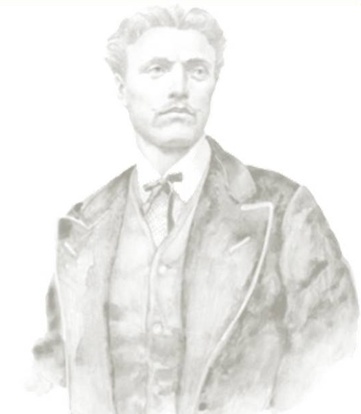 „Ако спечеля, печеля за цял народ — ако загубя, губя само мене си.”